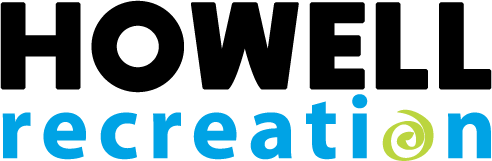 
Howell Area Parks and Recreation AuthorityOceola Community Center1661 N. Latson Rd.Howell, MI 48843For Immediate ReleasePlease email Jordan Jones with questions at 
jjones@howellrecreation.org or give us a call at 517-579-2867.Headless Horseman 5K
Saturday, October 28th – 6pm-8pmThe Headless Horseman 5K is BACK and SPOOKIER than ever! This dusk event will be in-person and kick-off at State and Clinton Streets in beautiful Downtown Howell. Costumed participants will wind their way through the historic neighborhoods and through Scofield City Park.Early Packet Pick up will take place Oct. 24th - 27th at the Oceola Community Center 1661 N. Latson Rd. Howell MI 48843 during normal business hours. This year's race will have a rolling start with runners starting at 6 pm, you can start the race anytime between 6 pm and 6:10 pm. This will allow for participants to be spaced out at the start of the race, along the course, and at the finish line. Walkers, strollers, assistive devices, and dogs on 6ft leashes are welcome. Please note that funds from this program help to cover not only costs incurred from the program itself but also help to make the Legend of Sleepy Howell possible.Cost: $30/participant
Link: https://www.howellrecreation.org/events/headless23
Contact us:  parksandrec@howellrecreation.org517-546-0693# # #The Howell Area Parks & Recreation Authority was formed in 2006 and serves residents in the City of Howell, Oceola, Genoa, Marion, and Howell Township. Our mission is to bring communities together to enrich lives by promoting active and healthy lifestyles.